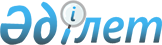 О выделении Минтрудсоцзащиты средств для осуществления единовременных выплат родителям, усыновителям, опекунам погибших, умерших военнослужащих
					
			Утративший силу
			
			
		
					Распоряжение Премьер-Министра Республики Казахстан от 3 октября 1997 г. N 328-р. Утратило силу - постановлением Правительства РК от 9 декабря 2005 года N 1224 (P051224)



      Во исполнение Указа Президента Республики Казахстан от 16 сентября 1997 г. N 3636 
 U973636_ 
 "О единовременных выплатах родителям, усыновителям, опекунам погибших, умерших военнослужащих" Министерству финансов Республики Казахстан выделить Министерству труда и социальной защиты населения Республики Казахстан из резервного фонда Правительства Республики Казахстан 320 (триста двадцать) млн. тенге для осуществления единовременных выплат родителям, усыновителям, опекунам военнослужащих, погибших, умерших в период прохождения военной службы по призыву или после увольнения вследствие ранения, контузии, увечья, заболевания, полученных при прохождении военной службы, а также умерших в период боевых действий (за исключением случаев, когда смерть наступила в результате их противоправных действий). 




    Исполняющий обязанности

        Премьер-Министра

					© 2012. РГП на ПХВ «Институт законодательства и правовой информации Республики Казахстан» Министерства юстиции Республики Казахстан
				